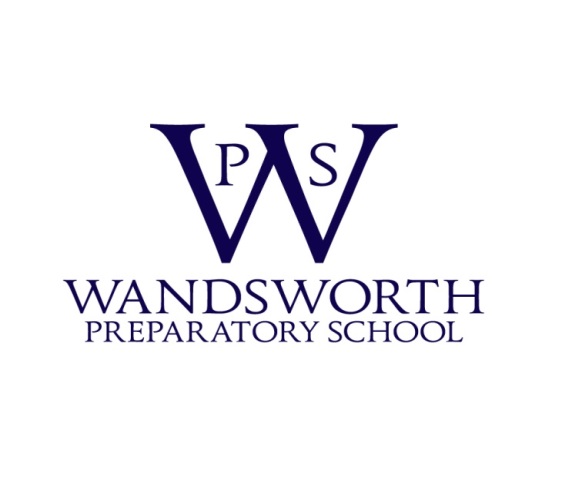 POSTForest School LeaderEYFS to Key Stage 2Job PurposeTo plan and deliver Forest School learning sessions. The Forest Schools Leader will follow the rules of Forest Schools Level 3 training.Reporting to:Headteacher Liaising with:
The post holder will work in close liaison with the Heads of Lower, Middle and Upper School and Class TeachersKey responsibilities:To plan, prepare and deliver Forest Schools lessons as required, liaising with class teachers tocreate curriculum links wherever possibleTo be responsible for setting up the activities and getting ready the equipment and materialsneededTo maintain the materials, tools and equipment in a suitable stateTo work effectively with and direct other adults involved in supporting Forest School lessonsTo prepare and abide by risk assessments related to Forest School activities and ensure otheradults supporting Forest School are aware of and act on themTo supervise and support pupils with all varying needs while delivering the lesson.To encourage pupils to interact with others and engage in meaningful play and activities duringForest School lessons.To create and maintain a purposeful, orderly and supportive environment.Additional responsibilities To ensure that all lessons are well prepared.To monitor and record pupils responses and assess ongoing learning.To be aware of and comply with all School Policies and Procedures.To participate in training and other learning activities as required.To advise the school on the necessary purchasing of any equipment, and to fill in the relevantorder formsThe above mentioned duties are neither exclusive nor exhaustive and the post holder may be called upon to carry out such other appropriate duties as may be required by the line manager and/or head teacher of the school/setting within the scope of the School Teachers Pay and Conditions document.